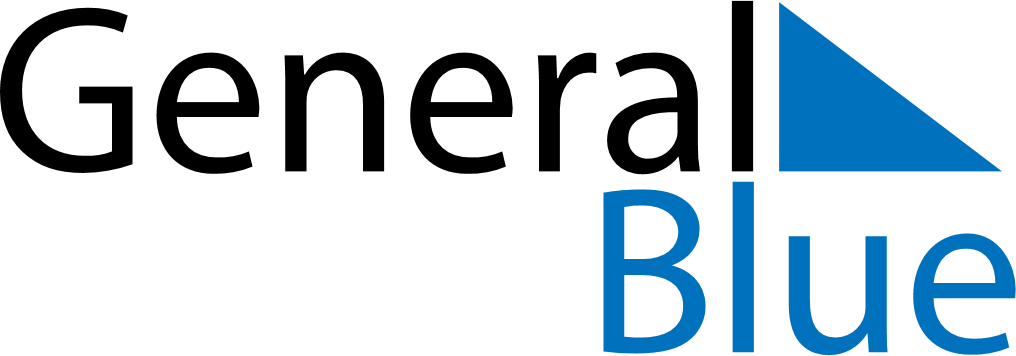 2023 - Q2Sweden2023 - Q2Sweden2023 - Q2Sweden2023 - Q2Sweden2023 - Q2Sweden2023 - Q2Sweden April 2023 April 2023 April 2023SundayMondayMondayTuesdayWednesdayThursdayFridaySaturday1233456789101011121314151617171819202122232424252627282930 May 2023 May 2023 May 2023SundayMondayMondayTuesdayWednesdayThursdayFridaySaturday1123456788910111213141515161718192021222223242526272829293031 June 2023 June 2023 June 2023SundayMondayMondayTuesdayWednesdayThursdayFridaySaturday1234556789101112121314151617181919202122232425262627282930Apr 6: Maundy ThursdayMay 28: Pentecost
May 28: Mother’s DayApr 7: Good FridayMay 29: Whit MondayApr 8: Easter SaturdayJun 6: National DayApr 9: Easter SundayJun 23: Midsummer EveApr 10: Easter MondayJun 24: Midsummer DayApr 30: Walpurgis NightMay 1: Labour DayMay 18: Ascension DayMay 27: Whitsun Eve